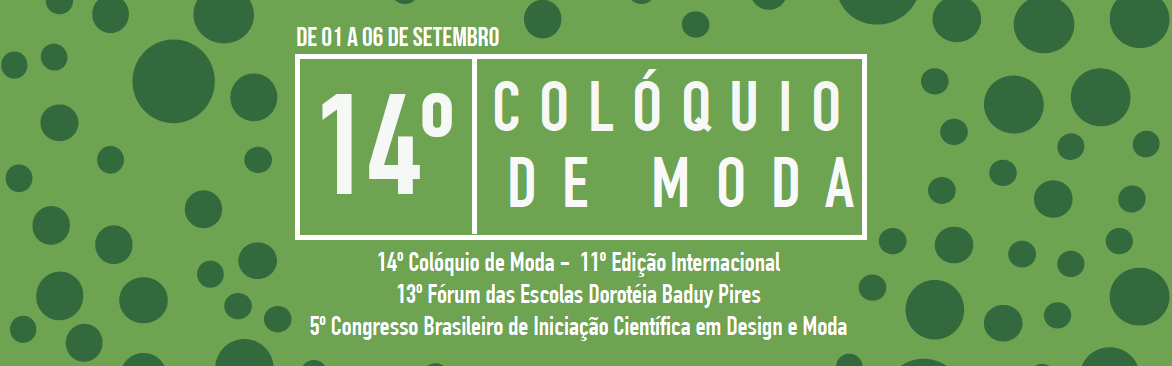 As ressignificações da costura através de canais do YoutubeBarrocas, Luiza; Mestranda; Universidade Federal de Pernambuco, luizabbarrocas@gmail.com 
Rocha, Maria Alice Vasconcelos; Doutora; Universidade Federal Rural de Pernambuco, modalice.br@gmail.com RESUMOO presente artigo tem duas intenções: mostrar como a costura tem ganhado um novo fôlego com os canais no Youtube específicos sobre este tema e como a análise de conteúdo pode auxiliar na obtenção, a partir dos textos presentes nos vídeos, das inferências sobre as significações da costura na contemporaneidade. Para a primeira parte é apresentado o conceito de redes sociais e suas múltiplas características que dentre delas se destaca a da descentralização (Recuero, 2012). A descentralização no meio digital significa que várias estruturas conseguem se destacar, permitindo aos atores a emissão de mensagens que serão difundidas pela rede, ao contrário das mídias tradicionais. Dessa forma, alguns produtores de conteúdo no Youtube podem se tornar influenciadores, se destacando sobre o assunto e se tornando relevantes diante do público consumidor. Depois da parte teórica é discutida a metodologia onde são escolhidos dois canais no Youtube sobre costura para podermos aplicar a análise de conteúdo. Nesses canais foram separados e transcritos vídeos que poderiam nos dar insights sobre as novas significações da costura. Por fim, com o auxílio de softwares que nos permitem codificar os textos, foram obtidas algumas inferências sobre como esses canais influenciam a prática da costura nos dias de hoje.Palavras-chave: costura; youtube; análise de conteúdo.Referências RECUERO, R. A rede é a mensagem: Efeitos da Difusão de Informações nos Sites de Rede Social. In: Eduardo Vizer. (Org.). Lo que Mcluhan no previó. 1ed.Buenos Aires: Editorial La Crujía, 2012, v. 1, p. 205-223. [versão rascunho/draf]